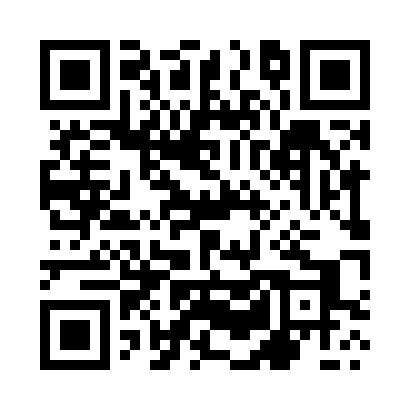 Prayer times for Sarnaki, PolandMon 1 Apr 2024 - Tue 30 Apr 2024High Latitude Method: Angle Based RulePrayer Calculation Method: Muslim World LeagueAsar Calculation Method: HanafiPrayer times provided by https://www.salahtimes.comDateDayFajrSunriseDhuhrAsrMaghribIsha1Mon4:016:0212:324:597:038:572Tue3:586:0012:325:007:058:593Wed3:555:5812:325:017:079:024Thu3:525:5512:315:037:089:045Fri3:495:5312:315:047:109:066Sat3:465:5112:315:057:129:097Sun3:435:4812:305:067:149:118Mon3:405:4612:305:087:159:149Tue3:375:4412:305:097:179:1610Wed3:345:4212:305:107:199:1911Thu3:305:3912:295:117:209:2112Fri3:275:3712:295:127:229:2413Sat3:245:3512:295:147:249:2614Sun3:215:3312:295:157:269:2915Mon3:185:3012:285:167:279:3116Tue3:145:2812:285:177:299:3417Wed3:115:2612:285:187:319:3718Thu3:085:2412:285:197:339:4019Fri3:045:2212:275:217:349:4220Sat3:015:1912:275:227:369:4521Sun2:585:1712:275:237:389:4822Mon2:545:1512:275:247:409:5123Tue2:515:1312:275:257:419:5424Wed2:475:1112:275:267:439:5725Thu2:445:0912:265:277:4510:0026Fri2:405:0712:265:287:4610:0327Sat2:365:0512:265:297:4810:0628Sun2:335:0312:265:307:5010:0929Mon2:295:0112:265:317:5210:1230Tue2:254:5912:265:337:5310:16